Bydgoszcz, dnia 27.11.2023 r.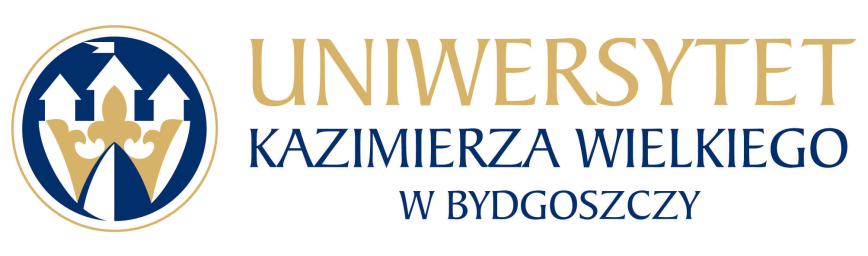 Uniwersytet Kazimierza Wielkiego w BydgoszczyAdres: 85-064 Bydgoszcz,ul. Chodkiewicza 30ZAPYTANIE OFERTOWE NR UKW/DZP-282-ZO-86/2023Postępowanie prowadzone jest w formie Zapytania Ofertowego zgodnie z zasadą konkurencyjności, transparentności i przejrzystości na podstawie Zarządzenie nr 52/2020/2021 Rektora Uniwersytetu Kazimierza Wielkiego z dnia 23 lutego 2021 r. w sprawie wprowadzenia Regulaminu udzielania zamówień publicznych realizowanych przez Uniwersytet Kazimierza Wielkiego w Bydgoszczy.Uniwersytet Kazimierza Wielkiego w Bydgoszczy ul. Chodkiewicza 30, 85-064 Bydgoszcz występuje z Zapytaniem ofertowym na realizację zamówienia:TYTUŁ ZAMÓWIENIA: „Odśnieżanie dachów oraz usuwanie sopli lodu z budynków UKW                                  w Bydgoszczy”RODZAJ ZAMÓWIENIA: usługa/dostawa/roboty budowlane OPIS PRZEDMIOTU ZAMÓWIENIA:3.1 Przedmiotem zamówienia jest odśnieżanie dachów oraz usuwanie sopli z budynków UKW                        w Bydgoszczy. Zakres i termin wykonywania ww. prac ustalony zostanie na bieżąco w zależności od potrzeb (tj. ilości opadów śniegu i ilości zalegającego lodu). Wykonawca zapewnia, że dysponuje odpowiednim sprzętem niezbędnym do prawidłowego wykonania niniejszej umowy oraz odpowiednio wykwalifikowanymi pracownikami. Wykonawcza oświadcza, że posiada niezbędne uprawnienia do pracy na wysokościach.Szczegółowy opis przedmiotu zamówienia zawiera Formularz Cenowy stanowiący załącznik nr 2.3.2. Wykonawca zapewnia, że:dysponuje odpowiednim sprzętem niezbędnym do prawidłowego wykonania niniejszego zamówienia oraz odpowiednio wykwalifikowanymi pracownikami. posiada niezbędne uprawnienia do pracy na wysokościach.na dzień zawarcia  umowy posiada  ważne ubezpieczenie odpowiedzialności cywilnej z tytułu prowadzonej działalności gospodarczej oraz zapewnia, że przez cały okres obowiązywania umowy będzie posiadać ubezpieczenie odpowiedzialności cywilnej.3.3 Wykonawca zobowiązany jest przystąpić do wykonania usługi w terminie do 12 godzin od otrzymania zgłoszenia.3.4 Usługa usunięcia śniegu  powinna zostać wykonana w ciągu 4 dni od momentu przystąpienia do prac.3.5 Usługa usunięcia sopli  powinna zostać wykonana w ciągu 2 dni od momentu przystąpienia do prac.3.6 Termin związania ofertą : 30 dni.POSTANOWIENIA OGÓLNE:Postępowanie prowadzone jest w formie Zapytania ofertowego (dalej: „Zapytanie”) zgodnie z zasadą konkurencyjności, transparentności i przejrzystości na podstawie Zarządzenie nr 52/2020/2021 Rektora Uniwersytetu Kazimierza Wielkiego z dnia 23 lutego 2021 r. w sprawie wprowadzenia Regulaminu udzielania zamówień publicznych realizowanych przez Uniwersytet Kazimierza Wielkiego w Bydgoszczy.Postępowanie nie podlega przepisom ustawy Prawo Zamówień Publicznych na podstawie przepisów ustawy z dnia 11 września 2019 r. Prawo zamówień publicznych. Celem niniejszego postępowania i warunków w nim określonych jest udzielenie zamówienia zgodnie z zasadami: zachowania uczciwej konkurencji, równego traktowania Wykonawców i przejrzystości, racjonalnego gospodarowania środkami finansowymi, w tym zasady wydatkowania funduszy w sposób celowy, oszczędny oraz umożliwiający terminową realizację zadań, optymalnego doboru metod i środków w celu uzyskania najlepszych efektów z danych nakładów w wysokości i terminach wynikających z wcześniej zaciągniętych zobowiązań.4.4 Zapłata wynagrodzenia po wykonaniu przedmiotu zamówienia nastąpi przelewem na rachunek bankowy Wykonawcy wskazany w fakturze, w terminie 30 (trzydziestu) dni od daty otrzymania przez Zamawiającego prawidłowo wystawionej faktury.TERMIN REALIZACJI ZAMÓWIENIA:  od dnia podpisania umowy  do dnia 30. 04. 2024 r.WARUNKI UDZIAŁU W POSTĘPOWANIU:O udzielenie zamówienia mogą się ubiegać Wykonawcy, którzy spełniają następujące warunki:zaoferują dostawę zgodną z przedmiotem zamówienia posiadają niezbędną wiedzę i doświadczenie oraz dysponują potencjałem technicznym i osobami zdolnymi do wykonania zamówienia; znajdują się w sytuacji ekonomicznej i finansowej, która pozwala na należyte wykonanie zamówienia; Ocena spełnienia ww. warunków zostanie dokonana w oparciu o oświadczenie zawarte stanowiące Załącznik nr 3 do Zapytania ofertowego.O udzielenie zamówienia mogą ubiegać się Wykonawcy, którzy:nie znajdują się w stanie upadłości oraz nie znajdują się w stanie likwidacji;nie podlegają wykluczeniu na podstawie art. 7 ust. 1 ustawy z dnia 13 kwietnia 2022 r. o szczególnych rozwiązaniach w zakresie przeciwdziałania wspieraniu agresji na Ukrainę oraz służących ochronie bezpieczeństwa narodowego.Ocena spełnienia ww. warunków zostanie dokonana w oparciu o oświadczenie zawarte stanowiące Załącznik nr 4 do Zapytania ofertowego.Ofertę Wykonawcy wykluczonego uznaje się za odrzuconą.DOKUMENTY I OŚWIADCZENIA WYMAGANE OD WYKONAWCY DO PRZEDŁOŻENIA WRAZ Z OFERTĄ.1) Aktualny odpis z właściwego rejestru lub z centralnej ewidencji i informacji o działalności gospodarczej, w przypadku:podmiotów posiadających osobowość prawną jak i spółek prawa handlowego nie posiadających osobowości prawnej – wyciąg z Krajowego Rejestru Sądowego,osób fizycznych wykonujących działalność gospodarczą – zaświadczenie o wpisie do rejestru CEIDG (Centralna Ewidencja i Informacja o Działalności Gospodarczej),działalności prowadzonej w formie spółki cywilnej – umowa spółki cywilnej lub zaświadczenie  
o wpisie do ewidencji działalności gospodarczej każdego ze wspólników.Dokumenty, o których mowa powyżej,  powinny być wystawione nie wcześniej niż 6 miesięcy przed upływem terminu składania ofert. Integralną częścią oferty jest:a)  wypełniony i podpisany Formularz Ofertowy, stanowiący Załącznik  nr 1 do zapytania ofertowego, b)  wypełniony i podpisany Załącznik nr 2 – Formularz Cenowy ,  c) Załącznik nr 3 - Oświadczenie Wykonawcy o spełnianiu warunków udziału w postępowaniu d) Załącznik nr 4 – Oświadczenie o braku podstaw do wykluczenia, Brak wypełnionych i podpisanych załączników nr 1 i 2 w ofercie Wykonawcy będzie skutkowało odrzuceniem oferty.Pełnomocnictwo do podpisania oferty (oryginał lub kopia potwierdzona za zgodność 
z oryginałem przez osobę upoważnioną) względnie do podpisania innych dokumentów składanych wraz z ofertą, o ile prawo do ich podpisania nie wynika z innych dokumentów złożonych wraz z ofertą. Pełnomocnictwo do reprezentowania wszystkich Wykonawców wspólnie ubiegających się o udzielenie zamówienia, ewentualnie umowa o współdziałaniu, z której będzie wynikać przedmiotowe pełnomocnictwo (oryginał lub kopia potwierdzona za zgodność z oryginałem przez notariusza). Pełnomocnik może być ustanowiony do reprezentowania Wykonawców w postępowaniu, albo reprezentowania w postępowaniu i zawarcia umowy;Wykonawcy zagraniczni. Jeżeli Wykonawca ma siedzibę lub miejsce zamieszkania poza terytorium Rzeczypospolitej Polskiej, zamiast dokumentów, o których mowa w ust. 6 pkt. 1) składa dokument lub dokumenty wystawione w kraju, w którym wykonawca ma siedzibę lub miejsce zamieszkania, potwierdzające, że nie otwarto jego likwidacji ani nie ogłoszono upadłości. Dokumenty, o których mowa w pkt 1), powinny być wystawione nie wcześniej niż 6 miesięcy przed upływem terminu składania ofert. Jeżeli w kraju, w którym Wykonawca ma siedzibę lub miejsce zamieszkania lub miejsce zamieszkania ma osoba, której dokument dotyczy, nie wydaje się dokumentów, o których mowa w pkt. 1, zastępuje się je dokumentem zawierającym odpowiednio oświadczenie Wykonawcy, ze wskazaniem osoby albo osób uprawnionych do jego reprezentacji, lub oświadczenie osoby, której dokument miał dotyczyć, złożone przed notariuszem lub przed organem sądowym, administracyjnym albo organem samorządu zawodowego lub gospodarczego właściwym ze względu na siedzibę lub miejsce zamieszkania wykonawcy lub miejsce zamieszkania tej osoby. Postanowienie pkt 2 stosuje się odpowiednio. W przypadku wątpliwości co do treści dokumentu złożonego przez Wykonawcę, Zamawiający może zwrócić się do właściwych organów odpowiednio kraju, w którym Wykonawca ma siedzibę lub miejsce zamieszkania lub miejsce zamieszkania ma osoba, której dokument dotyczy, o udzielenie niezbędnych informacji dotyczących tego dokumentu.  KRYTERIA OCENY OFERT I ICH ZNACZENIE (WAGA):Kryterium wyboru:Zamawiający oceni i porówna jedynie te oferty, które:zostaną złożone przez Wykonawców nie wykluczonych przez Zamawiającego z niniejszego postępowania;nie zostaną odrzucone przez Zamawiającego.Oferty zostaną ocenione przez Zamawiającego w oparciu o następujące kryteria i ich znaczenie:Cena bruttoZnaczenie kryterium (waga) - 100%Oferta z najniższą ceną otrzyma 100 pkt., inne proporcjonalnie mniej według wzoruDo oceny poszczególnych ofert w zakresie kryterium cena oferty zostanie zastosowana metoda polegająca na porównaniu ceny badanej oferty z najtańszą spośród cen przedstawionych przez tych Wykonawców, których oferty zostały dopuszczone do oceny i spełniają warunki określone w Zapytaniu. Jako cenę oferty przyjmuje się wartość brutto podaną w Formularzu Ofertowym.Punkty będą liczone według wzoru:                                                 najniższa cena bruttoOcena punktowa (C) = ------------------------------------------- x 100 pkt. x 100%                                          cena brutto badanej ofertyOPIS SPOSOBU OBLICZENIA CENY .Cenę oferty należy obliczyć w sposób określony w Formularzu Ofertowym oraz w Formularzu Cenowym. Wykonawca podaje cenę w Formularzu ofertowym za wykonanie całości zamówienia zgodnie z Formularzem Cenowym.Cenę oferty należy podać z dokładnością do dwóch miejsc po przecinku.Cena podana w ofercie musi obejmować wszystkie koszty i składniki związane z wykonaniem zamówienia w sposób prawidłowy i należyty, m. in.  koszty transportu, rozładunku, wniesienia, a także ubezpieczenie na czas transportu i odbioru. SPOSÓB PRZYGOTOWANIA OFERTY ORAZ FORMA JEJ SKŁADANIA:Ofertę należy przedstawić na załączonym do Zapytania ofertowego Formularzu, stanowiącym    Załącznik nr 1.Nieodłączny element oferty stanowią załączniki wymagane zgodnie z niniejszym Zapytaniem.Oferta musi być podpisana przez osobę do tego upoważnioną, która widnieje w Krajowym
Rejestrze Sądowym, wypisie z ewidencji działalności gospodarczej lub innym dokumencie
zaświadczającym o jej umocowaniu prawnym do reprezentowania podmiotu składającego ofertę
lub przedłoży do oferty stosowne pełnomocnictwo.W przypadku, gdy oferta wraz z załącznikami podpisywana jest przez pełnomocnika, tj. osobę,
której umocowanie do reprezentowania Wykonawcy składającego ofertę nie wynika z właściwego
Rejestru, do oferty należy dołączyć stosowne pełnomocnictwo w oryginale lub uwierzytelnionej
kopii poświadczonej za zgodność z oryginałem przez notariusza lub przez organ równorzędny w
świetle obowiązujących przepisów.Zamawiający odrzuci i nie będzie brał pod uwagę przy ocenie oferty niespełniającej warunków
określonych niniejszym Zapytaniem ofertowym lub złożoną po terminie. Wykonawcy z tego tytułu
nie przysługują żadne roszczenia.Każdy z Wykonawców może złożyć tylko jedną ofertę.Ofertę należy złożyć w formie elektronicznej, w języku polskim. Podpisany formularz ofertowy wraz za załącznikami  i innymi wymaganymi dokumentami, o których mowa w ust. 7 niniejszego Zapytania Ofertowego  należy zeskanować i wysłać drogą elektroniczną używając platformy zakupowej.Zamawiający zastrzega sobie prawo dokonywania zmian warunków zapytania ofertowego,
a także jego odwołania lub unieważnienia oraz zakończenie postępowania bez wyboru ofert,
w szczególności w przypadku nieotrzymania dofinansowania lub gdy wartość oferty przekracza
wielkość środków przeznaczonych przez Zamawiającego na sfinansowanie zamówienia.W toku oceny i badania ofert Zamawiający zastrzega sobie prawo żądać od Wykonawców
wyjaśnień lub uzupełnień dotyczących treści złożonych ofert i załączonych dokumentów.INFORMACJE O SPOSOBIE POROZUMIEWANIA SIĘ ZAMAWIAJĄCEGO Z WYKONAWCAMI, A TAKŻE WSKAZANIE OSÓB UPRAWNIONYCH DO POROZUMIENIA SIĘ Z WYKONAWCAMI:Komunikacja w postępowaniu o udzielenie zamówienia, w tym składanie ofert, wymiana informacji oraz przekazywanie dokumentów lub oświadczeń między Zamawiającym, a Wykonawcą, odbywa się przy użyciu środków komunikacji elektronicznej. Przez środki komunikacji elektronicznej rozumie się środki komunikacji elektronicznej zdefiniowane w ustawie z dnia 18 lipca 2002 r. o świadczeniu usług drogą elektroniczną (Dz. U. z 2020 r. poz. 344). Ofertę wraz załącznikami, pełnomocnictwa sporządza się w postaci elektronicznej, w ogólnie dostępnych formatach danych, w szczególności w formatach: .pdf, .doc, .docx, .odt., .txt, .rtf.Zamawiający zaleca zapisanie dokumentów w formacie.pdf w jednym pliku.Zawiadomienia, oświadczenia, wnioski lub informacje Wykonawcy przekazują  drogą elektroniczną poprzez Platformę, dostępną pod adresem:  https://platformazakupowa.pl Zamawiający będzie przekazywał Wykonawcom informacje za pośrednictwem platformazakupowa.pl. Informacje dotyczące odpowiedzi na pytania, zmiany specyfikacji, zmiany terminu składania i otwarcia ofert Zamawiający będzie zamieszczał na platformie w sekcji “Komunikaty”. Korespondencja, której zgodnie z obowiązującymi przepisami adresatem jest konkretny Wykonawca, będzie przekazywana za pośrednictwem platformazakupowa.pl do konkretnego Wykonawcy. Zamawiający nie ponosi odpowiedzialności za złożenie oferty w sposób niezgodny z Instrukcją korzystania z platformazakupowa.pl, w szczególności za sytuację, gdy Zamawiający zapozna się z treścią oferty przed upływem terminu składania ofert (np. złożenie oferty w zakładce „Wyślij wiadomość do zamawiającego”).  Taka oferta zostanie uznana przez Zamawiającego za ofertę handlową i nie będzie brana pod uwagę w przedmiotowym postępowaniu.Zamawiający informuje, że instrukcje korzystania z platformazakupowa.pl dotyczące w szczególności logowania, składania wniosków o wyjaśnienie treści zapytania ofertowego, składania ofert oraz innych czynności podejmowanych w niniejszym postępowaniu przy użyciu platformazakupowa.pl znajdują się w zakładce „Instrukcje dla Wykonawców" na stronie internetowej pod adresem: https://platformazakupowa.pl/strona/45-instrukcjeW sprawie przedmiotu zamówienia należy kontaktować się z przedstawicielem Zamawiającego za pośrednictwem platformy zakupowej. W przypadku awarii platformy zakupowej dopuszcza się kontakt z Zamawiającym poprzez pocztę elektroniczną na adres: zampub@ukw.edu.pl      TERMIN SKŁADANIA OFERT I ZADAWANIA PYTAŃ DO POSTĘPOWANIA: Ofertę należy złożyć przez platformę zakupową w nieprzekraczalnym terminie:Pytania do postępowania można składać do dnia 29.11.2023 r. do godz.10:00: O terminie złożenia oferty decyduje czas pełnego przeprocesowania transakcji na Platformie.POZOSTAŁE INFORMACJE: Zamawiający zastrzega sobie prawo wyboru oferty o cenie wyższej, przy czym w takim wypadku uzasadni dokonanie wyboru.Zamawiający zastrzega sobie prawo odwołania ogłoszenia o zamówieniu w przypadku zaistnienia uzasadnionych przyczyn, jak również prawo unieważnienia ogłoszenia o zamówieniu bez podania przyczyny.RODO.Zgodnie z art. 13 ust. 1 i 2 rozporządzenia Parlamentu Europejskiego i Rady (UE) 2016/679 z dnia 27 kwietnia 2016 r. w sprawie ochrony osób fizycznych w związku z przetwarzaniem danych osobowych i w sprawie swobodnego przepływu takich danych oraz uchylenia dyrektywy 95/46/WE (ogólne rozporządzenie o ochronie danych) (Dz. Urz. UE L 119 z 04.05.2016, str. 1), dalej „RODO”, zamawiający informuje, że:administratorem Pani/Pana danych osobowych jest Uniwersytet Kazimierza Wielkiego z siedzibą przy ul. Chodkiewicza 30, 85-064 Bydgoszcz;administrator danych osobowych powołał Inspektora Ochrony Danych nadzorującego prawidłowość przetwarzania danych osobowych, z którym można skontaktować się za pośrednictwem adresu e-mail: iod@ukw.edu.pl;Pani/Pana dane osobowe przetwarzane będą na podstawie art. 6 ust. 1 lit. c RODO w celu związanym z niniejszym postępowaniem o udzielenie zamówienia publicznego prowadzonym w trybie zapytania ofertowego;odbiorcami Pani/Pana danych osobowych będą osoby lub podmioty, którym udostępniona zostanie dokumentacja postępowania w oparciu o art. 8 oraz art. 96 ust. 3 ustawy z dnia 29 stycznia 2004 r. – Prawo zamówień publicznych (Dz. U. z 2017 r. poz. 1579 i 2018), dalej „ustawa Pzp”;  Pani/Pana dane osobowe będą przechowywane, zgodnie z art. 97 ust. 1 ustawy Pzp, przez okres 4 lat od dnia zakończenia postępowania o udzielenie zamówienia, a jeżeli czas trwania umowy przekracza 4 lata, okres przechowywania obejmuje cały czas trwania umowy;obowiązek podania przez Panią/Pana danych osobowych bezpośrednio Pani/Pana dotyczących jest wymogiem ustawowym określonym w przepisach ustawy Pzp, związanym z udziałem w postępowaniu o udzielenie zamówienia publicznego; konsekwencje niepodania określonych danych wynikają z ustawy Pzp;w odniesieniu do Pani/Pana danych osobowych decyzje nie będą podejmowane w sposób zautomatyzowany, stosowanie do art. 22 RODO;posiada Pani/Pan:na podstawie art. 15 RODO prawo dostępu do danych osobowych Pani/Pana dotyczących;na podstawie art. 16 RODO prawo do sprostowania Pani/Pana danych osobowych ;na podstawie art. 18 RODO prawo żądania od administratora ograniczenia przetwarzania danych osobowych z zastrzeżeniem przypadków, o których mowa w art. 18 ust. 2 RODO ;prawo do wniesienia skargi do Prezesa Urzędu Ochrony Danych Osobowych, gdy uzna Pani/Pan, że przetwarzanie danych osobowych Pani/Pana dotyczących narusza przepisy RODO;nie przysługuje Pani/Panu:w związku z art. 17 ust. 3 lit. b, d lub e RODO prawo do usunięcia danych osobowych;prawo do przenoszenia danych osobowych, o którym mowa w art. 20 RODO;na podstawie art. 21 RODO prawo sprzeciwu, wobec przetwarzania danych osobowych, gdyż podstawą prawną przetwarzania Pani/Pana danych osobowych jest art. 6 ust. 1 lit. c RODO.W przypadku przekazywania przez Wykonawcę przy składaniu oferty danych osobowych innych osób, Wykonawca zobowiązany jest do zrealizowania wobec tych osób, w imieniu Zamawiającego obowiązku informacyjnego wynikającego z art. 14 RODO i złożenia stosownego oświadczenia zawartego w formularzu ofertowym.ZAŁĄCZNIKI. Załącznik nr 1 – Formularz ofertowy – wzór; Załącznik nr 2 – Formularz cenowy. Załącznik nr 3 - Oświadczenie o spełnianiu warunków. Załącznik nr 4 - Oświadczenie o braku podstaw do wykluczenia. Załącznik nr 5 – Projekt umowy.   Kanclerz UKWmgr Renata MalakZałącznik nr 1FORMULARZ OFERTOWYDO ZAPYTANIA OFERTOWEGO NR UKW/DZP-282-ZO-86/20231. Dane dotyczące Wykonawcy:Nazwa:	Siedziba:	Nr telefonu/faksu:	Nr NIP:	Nr REGON:	Osoba do kontaktu, tel. e-mail:	2. Nawiązując do ogłoszenia w trybie Zapytania ofertowego oferujemy wykonanie zamówienia na: „Odśnieżanie dachów oraz usuwanie sopli lodu z budynków UKW w Bydgoszczy”za:Kryterium – Cena1) Wartość ofertową brutto za  usunięcie śniegu z 10891 metrów kwadratowych dachów....................zł*podatek od towarów i usług .....................% wartość podatku  .............……….zł*         wartość netto  ........................................................................................................zł* 2) Wartość ofertową brutto za  usunięcie sopli lodu z 414 metrów bieżących dachów...........................zł*podatek od towarów i usług .....................% wartość podatku  .............……….zł*         wartość netto  ........................................................................................................zł* 3) wartość ofertową brutto za całość przedmiotu zamówienia **............................................................zł* słownie  ................................................................................................................... podatek od towarów i usług .....................% wartość podatku  .............……….zł*         wartość netto  ........................................................................................................zł* * zaokrąglić do 2 miejsc po przecinku** suma cen za usunięcie śniegu z 10891 metrów kwadratowych dachów  oraz za  usunięcie sopli lodu z 414 metrów bieżących dachów3. Oświadczam/my, że w cenie oferty zostały uwzględnione wszystkie koszty związane 
z wykonaniem przedmiotu zamówienia oraz udzielone ewentualne rabaty. 4. 		Oświadczam/my, że przedmiot zamówienia jest zgodny z opisem przedmiotu zamówienia zawartym w Zapytaniu Ofertowym nr UKW/DZP-282-ZO-86/2023 oraz Załączniku nr 2 do Zapytania Ofertowego.5.  		Zobowiązuje/my się wykonać całość przedmiotu zamówienia z należytą starannością w terminie  wskazanym w pkt. 5 Zapytania ofertowego.6. Oświadczam/my, że akceptuję/my projekt umowy.7. Oświadczam/my, że zapoznaliśmy się z Zapytaniem Ofertowym oraz wyjaśnieniami 
i ewentualnymi zmianami Zapytania ofertowego przekazanymi przez Zamawiającego 
i uznajemy się za związanych określonymi w nich postanowieniami i zasadami postępowania.8.     Akceptuję/my warunki płatności określone przez Zamawiającego w Zapytaniu Ofertowym.9.   Oświadczam, że wypełniłem obowiązki informacyjne przewidziane w art. 13 lub art. 14 RODO1 wobec osób fizycznych, od których dane osobowe bezpośrednio lub pośrednio pozyskałem w celu ubiegania się o udzielenie zamówienia publicznego w niniejszym postępowaniu2.1 rozporządzenie Parlamentu Europejskiego i Rady (UE) 2016/679 z dnia 27 kwietnia 2016 r. 
w sprawie ochrony osób fizycznych w związku z przetwarzaniem danych osobowych i w sprawie swobodnego przepływu takich danych oraz uchylenia dyrektywy 95/46/WE (ogólne rozporządzenie o ochronie danych) (Dz. Urz. UE L 119 z 04.05.2016, str. 1)2 w przypadku gdy wykonawca nie przekazuje danych osobowych innych, niż bezpośrednio jego dotyczących, oświadczenia wykonawca nie składa (usunięcie treści oświadczenia np. przez jego wykreślenie)Załącznikami do ofert są:a) ……………………………………………..b) ……………………………………………..c)………………………………………………............................., dnia .....................……………………………………………………………………(podpisy upełnomocnionych  przedstawicieli Wykonawcy)Załącznik nr 2FORMULARZ CENOWY Wykaz obiektów UKW, w których świadczona ma być usługa:1. Obiekty UKW wraz z powierzchniami dachów (usunięcie śniegu):-	Jagiellońska 11 - 819m² -   Sportowa 2 budynek ABC - 5496m² (w tym hala sportowa 1455m² i basen 1468m² -  dach o konstrukcji stalowej)-     Szymanowskiego 3 - 3512m² dach o konstrukcji stalowej-     Poniatowskiego 12 - 1064m² (w tym 162m² dachu o konstrukcji stalowej)2.  Obiekty UKW wraz z długością krawędzi na których tworzą się sople (usunięcie sopli lodu):-    Kopernika 1 -  40   mb-    Weyssenhoffa 11  -  314  mb-     Plac Kościeleckich 8 - 10 mb-     Baczyńskiego 10 -  50 mb…………………………			        		 ............……….......................................................								Miejscowość, data 			      (podpisy upełnomocnionych przedstawicieli Wykonawcy)Załącznik nr 3Przystępując do postępowania o udzielenie zamówienia publicznego na: „Odśnieżanie dachów oraz usuwanie sopli lodu z budynków UKW w Bydgoszczy”, pod rygorem wykluczenia z postępowania oraz świadomy (-mi) odpowiedzialności karnej za złożenie fałszywego oświadczenia wynikającej z art. 297 § 1 K.K.: ja/my (imię i nazwisko) ...................................................................................................................................................................reprezentując firmę(nazwa firmy)/będąc właścicielem*……….……………………………………….................................................................................................jako – upoważniony na piśmie / wpisany w odpowiednim rejestrze lub ewidencji działalności gospodarczej *; w imieniu reprezentowanej przeze mnie/nas firmy oświadczam (-y), że: posiadamy uprawnienia do wykonywania określonej działalności lub czynności objętych przedmiotem zamówienia, jeżeli przepisy prawa nakładają obowiązek posiadania takich uprawnień:- Wykonawca wykonujący niniejszą usługę musi posiadać niezbędne uprawnienia do pracy na wysokościach.posiadamy niezbędną wiedzę i doświadczenie oraz dysponuje odpowiednim potencjałem technicznym oraz pracownikami lub innymi osobami zdolnymi do wykonania zamówienia:- Wykonawca wykonujący niniejszą usługę musi dysponować odpowiednim sprzętem niezbędnym do prawidłowego wykonania niniejszego zamówienia oraz odpowiednio wykwalifikowanymi pracownikami,- Wykonawca wykonujący niniejszą usługę musi na dzień zawarcia  umowy oraz przez cały okres jej obowiązywania posiadać  ważne ubezpieczenie odpowiedzialności cywilnej z tytułu prowadzonej działalności gospodarczej. Powyższy dokument będzie udostępniony do wglądu na każdorazowe wezwanie Zamawiającego.znajdujemy się w sytuacji ekonomicznej i finansowej, która pozwala na należyte wykonanie zamówienia.Oświadczenie składam świadomy odpowiedzialności karnej za podanie nieprawdziwych informacji. _________________ dnia __ __ 2023 roku_____________________________                    (podpis Wykonawcy/Pełnomocnika)Załącznik nr 4Na potrzeby postępowania o udzielenie zamówienia publicznego prowadzonego w trybie Zapytania Ofertowego poniżej 130 tys. PLN na zadanie pn: „Odśnieżanie dachów oraz usuwanie sopli lodu z budynków UKW w Bydgoszczy” oświadczam, co następuje: OŚWIADCZENIA DOTYCZĄCE WYKONAWCY:Oświadczam, że nie podlegam wykluczeniu z postępowania na podstawie:art. 7 ust. 1 ustawy z dnia 13 kwietnia 2022 r. o szczególnych rozwiązaniach w zakresie przeciwdziałania wspieraniu agresji na Ukrainę oraz służących ochronie bezpieczeństwa narodowego.Oświadczam, że nie znajduję się w stanie upadłości oraz nie znajduję się w stanie likwidacji......................, dnia…………….r.                                           …………………………………………….       (podpis)Załącznik nr 5Umowa/Projekt ……….zawarta w dniu …………………………………………….. w Bydgoszczy pomiędzy:Uniwersytetem Kazimierza Wielkiego z siedzibą w Bydgoszczy przy ul. Chodkiewicza 30, NIP 5542647568, REGON 340057695, reprezentowanym przez:reprezentowanym przez: mgr Renatę Malak –Kanclerza UKW,przy kontrasygnacie mgr Renaty Stefaniak- Kwestora UKWa, ………………………………………………………………………………………………………………………………………………………………………………………………………………………………………………………………………………………………………………………………………W rezultacie postępowania o zamówienie publiczne przeprowadzonego w trybie Zapytania Ofertowego nr UKW/DZP-282-ZO-86/2023 na podstawie Regulaminu udzielania zamówień publicznych UKW, została zawarta umowa następującej treści:§ 1Przedmiot umowyPrzedmiotem umowy jest wykonanie usługi odśnieżania dachów oraz usuwania sopli 
z budynków UKW w Bydgoszczy zgodnie  z opisem przedmiotu zamówienia zawartym w zapytaniu ofertowym nr UKW/DZP-282-ZO-86/2023 oraz formularzu cenowym (załącznik nr 2 do zapytania ofertowego), które to dokumenty stanowią integralną część niniejszej umowy. Zakres i termin wykonywania ww. prac ustalony zostanie przez Zamawiającego na bieżąco w zależności od potrzeb (tj. ilości opadów śniegu i ilości zalegającego lodu). Wykonawca zapewnia, że dysponuje odpowiednim sprzętem niezbędnym do prawidłowego wykonania niniejszej umowy oraz odpowiednio wykwalifikowanymi personelem, który:został przeszkolony z zakresu Bezpieczeństwa i Higieny Pracy,posiada ważne badania lekarskie stwierdzające zdolność do wykonywania zadań obejmujących przedmiot umowy,posiada odpowiednią odzież ochronną oraz narzędzia właściwe dla zadań obejmujących przedmiot umowy,spełnia inne warunki wymagane przepisami prawa powszechnie obowiązującego.Zamawiający będzie powierzał, a Wykonawca przyjmie do wykonania usługi w zakresie odśnieżania powierzchni dachów oraz usuwanie sopli lodu z budynków UKW, na każdorazowe wezwanie Zamawiającego, znajdujących się w poniżej wskazanych lokalizacjach:a) Obiekty UKW wraz z powierzchniami dachów (usunięcie śniegu):Jagiellońska 11 - 819m²Sportowa 2 budynek ABC – 5496 m² (w tym hala sportowa 1455m² i basen 1468m² -  dach o konstrukcji stalowej)Szymanowskiego 3 - 3512m² dach o konstrukcji stalowejPoniatowskiego 12 - 1064m² (w tym 162m² dachu o konstrukcji stalowej) b) Obiekty UKW wraz z długością krawędzi na których tworzą się sople (usunięcie sopli lodu):- 	Kopernika 1 -  40   mb-    	Weyssenhoffa 11  -  314  mb-    	Plac Kościeleckich 8 - 10 mb-      Baczyńskiego 10 -  50 mb 4. Zamawiający zastrzega możliwość nie skorzystania z usług Wykonawcy w przypadku braku konieczności odśnieżania dachów i usuwania sopli lodu, a Wykonawcy nie przysługuje w takim przypadku wynagrodzenie,  jak również jakiekolwiek roszczenie odszkodowawcze, w szczególności z tytułu utraconych spodziewanych korzyści,  ani żądanie zapłaty za różnicę w przedmiocie umowy rzeczywiście zrealizowanym a określonym w treści zapytania ofertowego oraz w umowie.5. Zamawiający zastrzega sobie prawo rezygnacji z obiektu lub dodanie obiektu wymienionego w § 1 ust. 3 umowy, w okresie obowiązywania niniejszej umowy, a wynagrodzenie Wykonawcy z tego tytułu ulegnie stosownej zmianie na podstawie cen jednostkowych wskazanych w Formularzu Cenowym złożonym przez Wykonawcę wraz z ofertą.§ 2OBOWIĄZKI WYKONAWCY1. Wykonawca zobowiązuje się wykonać usługę każdorazowo na składane telefoniczne lub pocztą elektroniczną wezwanie Zamawiającego określające miejsce, w którym powstała potrzeba świadczenia usługi oraz opis zadań dla Wykonawcy.2.  Wykonawca zobowiązany jest przystąpić do wykonania usługi w terminie maksymalnie  do  12 godzin od otrzymania wezwania. Usługa usunięcia śniegu  powinna zostać wykonana w ciągu 4 dni od momentu przystąpienia do prac. Usługa usunięcia sopli  powinna zostać wykonana w ciągu 2 dni od momentu przystąpienia do prac.3. Wykonawca ze względu na specyfikę obiektów zobowiązuje się do wykonania usług 
z najwyższą starannością, z uwzględnieniem zawodowego charakteru wykonywanej przez siebie działalności.4. Wykonawca zapewnia, że dysponuje odpowiednim sprzętem niezbędnym do prawidłowego wykonania niniejszej umowy oraz odpowiednio wykwalifikowanymi pracownikami. Wykonawca oświadcza, że posiada niezbędne uprawnienia do pracy na wysokościach.5. Podczas wykonywania prac będących przedmiotem umowy Wykonawca zobowiązany jest:stosować się do ustnych i pisemnych instrukcji wydanych przez przedstawiciela Zamawiającego,przestrzegać zasad bezpieczeństwa i higieny pracy,wykonywać usługi w sposób niezakłócający pracy w obiekcie,bez wezwania poddawać się kontroli dokonywanej przez pracowników ochrony obiektu przy wchodzeniu do budynku, jak i przy wychodzeniu z budynku.§ 3OBOWIĄZKI ZAMAWIAJĄCEGODo obowiązków Zamawiającego należy: Monitorowanie stanu zaśnieżania i oblodzenia powierzchni, na której ma być świadczona usługa.Składanie zamówień na usługę każdorazowo, kiedy stan dachów tego wymaga.Zapłata wynagrodzenia za należycie wykonane usługi przez Wykonawcę.  Zamawiający zapewni Wykonawcy bezpłatny dostęp do wody, energii elektrycznej                           i toalety.§ 4Osoby odpowiedzialne za realizację umowyOsobą odpowiedzialną za realizację umowy ze strony Zamawiającego jest: ………………………………………………..………………………………………………………mail………………………..…………………………………..…. tel. ………………………..Osobą odpowiedzialną za realizację umowy ze strony Wykonawcy jest: mail.......................................................... tel. …………………………………………………..…Strony ustalają, że w przypadku konieczności zmiany upoważnionych przedstawicieli, nie jest wymagana forma aneksu, lecz uprzednie pisemne zawiadomienie obu stron.Strony ustalają iż w sprawie realizacji niniejszej umowy będą kontaktować się drogą elektroniczną na adresy wskazane w ust. 1 i ust. 2, chyba, że umowa stanowi inaczej.Czynności do których odnosi się elektroniczny sposób komunikacji mogą w razie potrzeby być dokonywane również w formie pisemnej.§ 5UBEZPIECZENIE OD ODPOWIEDZIALNOŚCI CYWILNEJWykonawca oświadcza, że w chwili zawarcia niniejszej umowy posiada ważne ubezpieczenie odpowiedzialności cywilnej z tytułu prowadzonej działalności gospodarczej oraz zapewnia, że przez cały okres obowiązywania niniejszej umowy będzie posiadać ubezpieczenie odpowiedzialności cywilnej.Wykonawca ma obowiązek okazać Zamawiającemu aktualną  polisę ubezpieczenia OC na każde wezwanie Zamawiającego w terminie  5 dni od dnia wezwania.§ 6ODPOWIEDZIALNOŚĆ ZA SZKODYWykonawca ponosi odpowiedzialność za szkody wyrządzone Zamawiającemu podczas wykonywania usługi z tym, że w pierwszej kolejności szkoda pokrywana jest z polisy ubezpieczeniowej Wykonawcy.Zamawiający jest zobowiązany do zgłoszenia Wykonawcy powstałej w obiekcie szkody            w dniu jej stwierdzenia.W razie stwierdzenia szkód powstałych w wyniku wykonywania umowy przez Wykonawcę, w terminie 2 dni od ich stwierdzenia zostanie sporządzony protokół opisujący stwierdzone uszkodzenia lub szkody. Wykonawca ma prawo uczestniczyć w oględzinach 
i w sporządzaniu protokołu.§ 7WYNAGRODZENIE ZA PRZEDMIOT UMOWYZa wykonanie przedmiotu umowy Wykonawca otrzyma maksymalne wynagrodzenie              w łącznej wysokości:Wartość netto: ................ PLNpodatek od towarów i usług ( VAT ) ……. % w wysokości: ................... PLN.wynagrodzenie brutto: .......................... PLN(słownie: .................................................................................................................................... )2. Wynagrodzenie, o którym mowa w ust. 1 zawiera wszystkie koszty niezbędne do prawidłowego wykonania umowy. Wynagrodzenie przysługuje Wykonawcy wyłącznie za faktycznie wykonane usługi zgodnie z Formularzem Cenowym złożonym przez Wykonawcę wraz z ofertą. 3. Zapłata wynagrodzenia, o którym mowa w ust. 1 może nastąpić w razie braku zastrzeżeń Zamawiającego, co do należytego i zgodnego ze wskazówkami Zamawiającego wykonania  przedmiotu umowy. 4. Zapłata wynagrodzenia, o którym mowa w ust. 1 nastąpi przelewem na rachunek bankowy Wykonawcy wskazany w fakturze, w terminie 30  dni od daty doręczenia Zamawiającemu  prawidłowo wystawionej faktury, po uzyskaniu potwierdzenia Zamawiającego prawidłowego wykonania przedmiotu umowy. 5. Strony postanawiają, że dniem zapłaty jest dzień obciążenia rachunku bankowego Zamawiającego.6. Wykonawca nie może bez uprzedniej zgody Zamawiającego wyrażonej na piśmie dokonać przelewu wierzytelności z tytułu wynagrodzenia, o którym mowa w ust. 1.§ 8CZAS TRWANIA UMOWYNiniejsza umowa została zawarta na czas określony od dnia ………….. do 30.04.2024 r. Zamawiający może rozwiązać umowę w trybie natychmiastowym, gdy Wykonawca trzykrotnie nie przystąpi do wykonania usługi  odśnieżania dachów oraz/lub usuwania sopli w terminie 12 godzin od otrzymania wezwania lub gdy trzykrotnie  przekroczy termin wykonania usługi określony w §2 ust.2.3. Rozwiązanie umowy wymaga formy pisemnej, pod rygorem nieważności.  § 9KARY UMOWNEWykonawca zapłaci Zamawiającemu karę umowną:w wysokości 0,1 % wynagrodzenia brutto, o którym mowa w § 7 ust. 1  za każdą rozpoczętą godzinę zwłoki w przystąpieniu do wykonania usługi, na wezwanie Zamawiającego, o którym mowa w § 2 ust. 2. 2)  w wysokości 15% wynagrodzenia brutto, o którym mowa w § 7ust. 1  w razie rozwiązania przez Zamawiającego umowy w trybie natychmiastowym na podstawie §8 ust. 2 lub odstąpienia od umowy w przypadkach określonych w §10 ust.2 pkt. 2-3. 3) Łączna wysokość kar umownych nie może przekroczyć wartości 30% wynagrodzenia brutto, o którym mowa w § 7 ust. 1.Zamawiający zachowuje prawo do dochodzenia odszkodowania uzupełniającego na zasadach ogólnych, gdy wartość kar umownych jest niższa niż wartość powstałej szkody.Wykonawca wyraża zgodę na potrącenie kar umownych z przysługującego mu wynagrodzenia.§ 10Odstąpienie od umowy1.Zamawiający może odstąpić od umowy w terminie jednego miesiąca od dnia jej zawarcia przez złożenie Wykonawcy oświadczenia w formie pisemnej.  W takim przypadku Zamawiający jest zobowiązany do zapłaty wynagrodzenia wyłącznie za wykonaną część przedmiotu umowy.2. Zamawiający może od umowy odstąpić również, w przypadku:1) wystąpienia istotnej zmiany okoliczności powodującej, że wykonanie umowy nie leży 
w interesie publicznym, czego nie można było przewidzieć w chwili zawarcia umowy,2) nie przystąpienia Wykonawcy do wykonania usługi lub jej nienależytego wykonywanie, niezgodnie z wskazówkami i instrukcjami Zamawiającego oraz z naruszeniem postanowień §2 ust.1-5. 3) w innych przypadkach określonych w przepisach Kodeksu cywilnego. § 11Postanowienia końcoweW sprawach nieuregulowanych Umową mają zastosowanie powszechnie obowiązujące przepisy, w szczególności przepisy kodeksu cywilnego.Wszelkie spory wynikłe z tej umowy będą w pierwszej instancji rozstrzygały sądy powszechne właściwe ze względu na siedzibę Zamawiającego.Umowę sporządzono w trzech jednobrzmiących egzemplarzach, jeden dla Wykonawcy, dwa dla Zamawiającego.....................................................                                                 ..................................................      ZAMAWIAJĄCY                                                                        WYKONAWCALp.KRYTERIUMWAGA1. CENA100%do dnia:01.12.2023 r.do godz.10:00LpPrzedmiot umowyCena jednostkowa nettoPrzewidywana powierzchnia w mWartość nettoza całość przedmiotu zamówieniaStawka VATWartość bruttoza całość przedmiotu zamówienia1.Jednokrotne usunięcie śniegu…… za 1 m²10891 m²2.Jednokrotne usunięcie sopli lodu…… za 1 mb414 mb